ПриложениеСАБИРОВ РАУФ АХМЕТОВИЧ Сабиров Рауф Ахметович родился 10 декабря 1894 года в д. Айдарово Мамадышского уезда Казанской губернии. Учился сначала в сельском «мектебе», потом в медресе соседней деревни Сатышево. Он рано оставил семью, уехав из родной деревни, устроился чернорабочим в Нижнем Новгороде, откатчиком вагонеток, бурильщиком на соляных копях Екатеринослава. Началась Первая Мировая война, и в 1915 году Сабиров был призван в армию, воевал на германском фронте. В начале 1918 г. Солдатский комитет 170-й пехотной дивизии выбрал его делегатом этого съезда и направил в г. Казань. Сабиров не будучи еще членом партии, полностью поддерживал позицию большевиков и вместе с ними покинул съезд. Обратно на фронт он уже не вернулся, а полный «советскими» идеями возвращается в родные края, в г. Мамадыш. Рауф Сабиров сразу вливается в строительство «новой жизни», вступает в большевистскую партию Давыдова. В городе начинает работать мусульманский уездный комитет по народному образованию и Сабиров Р.А. становится его членом. В 1918-1920 годах он работает учителем татарских педагогических курсов, затем заведующим Отделом народного образования.  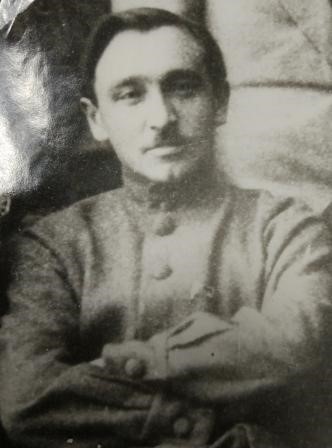 В апреле 1919 г. Сабирова Рауфа Ахметовича выбирают председателем Исполнительного комитета Мамадышского уезда. В июне 1920г. образовывается Мамадышский кантон и он становится председателем Исполнительного комитета Мамадышского кантона. В этой должности Сабиров Р.А. находится до июня 1921г. Это самые трудные для Мамадыша годы. Шла гражданская война, близко к городу приблизилась армия Колчака. Многие были мобилизованы на борьбу с ним. 1920-1921 годы – самые голодные годы для молодой Татарской Республики, в Мамадышском уезде тоже свирепствовал голод. Люди умирали прямо на улице. Особенно в трудном положении были семьи с маленькими детьми. Закрывались детсады, школы, к тому же распространялись в уезде инфекционные болезни – холера, тиф. Люди не подчинялись приказам уездного Исполкома, который призвал объединиться и всем вместе бороться с голодом. В кантоне шел массовый убой и продажа лошадей. Срочно нужно было остановить это явление. В такой трудной обстановке работал Сабиров Р.А. председателем Исполкома Мамадышского кантона. Он все силы мобилизовал на борьбу с голодом, нищетой, разрухой, болезнями. Главным лозунгом того времени было – «Трудовой фронтглавный фронт».  Сельские жители семьями прибывали в город, начались разбои и кражи. Рабочие на заводах, мастерских оставляли свои места и уезжали в поисках «лучшей жизни» в другие губернии.  В 1920 г. в Мамадышском уезде вводится военное положение. По этому положению люди, гуляющие после часа ночи, должны были арестовываться и предаваться суду. Также запрещалось устраивать какие бы то ни было сборища вблизи амбаров, как в г. Мамадыш, так и в пределах кантона. Замеченные – тоже арестовывались. Сабиров Р.А. выдержал это испытание, вывел кантон из голодного положения. Его заметили и в Центральном Комитете ТАССР. В июне 1921 года Сабиров Рауф Ахметович избирается председателем Президиума ЦИК ТАССР. Ему было всего 27 лет. С первых же дней своего назначения, Сабиров Р.А. показал себя талантливым руководителем. Он поставил перед ЦИК ТАССР задачу – восстановление народного хозяйства, переход к мирному хозяйственному строительству.  При Сабирове Р.А. Татарская Республика успешно преодолевала последствия страшного голода 1921г.: встало на ноги сельское хозяйство, новая экономическая политика постепенно стала давать ощутимые результаты.  Открывались прежде закрытые предприятия, строились новые фабрики и заводы. По выводам современных исследователей – период пребывания Рауфа Сабирова на посту председателя Татарского ЦИКа – время подъема народного хозяйства и культуры республики. В 1923 г. он выпускает брошюру «Деревни Татреспублики после голода», где описывает последствия голода в республики: вымирали целые селения, пустели уезды и волости, распространялось людоедство.  Сабиров Р.А. раскрыл причины этого явления и показал пути выхода из создавшегося положения, настоял на скорейшем внедрении НЭПа. Рауф Сабиров был знаком и с В. И. Ленином, не раз обращался к нему по различным вопросам – к его предложениям прислушивались, даже выносили поднятые темы на заседаниях Политбюро. На посту Председателя Татарского ЦИК, а потом и Председателя Президиума ТатЦИК он пробыл до 1924 г, затем его с повышением перевели в Москву и назначили заместителем заведующего Национальным отделом ВЦИК СССР. К сожалению, в конце 20-х годов начинает работать «машина репрессии», под жернова которого попали в первую очередь татарские видные деятели, обвиненные в национализме. В 1929г. арестовывается и Рауф Сабиров, обвинив в «султангалиевщине», его исключают из партии.  В его «Деле» написано: «Сабиров Р.А является активным участником антисоветской, татарской, националистической, шпионской, террористической организации». Также он был обвинен в скрытии «свое чуждое социальное происхождение», так как он был сыном «азанче», то есть по понятиям палачей -  сыном религиозного работника и учился в медресе: хотя отец его был простым крестьянином, просто несколько раз в день произносил на минарете азан (призыв к молитве). Через 2 года тюремного и лагерного заключения Сабирова Р.А. выпустили на волю. К руководящей работе, конечно, больше не допускали. Он стал работать рядовым рабочим – фрезеровщиком Московского автозавода «ЗИС». Талантливый человек везде талантлив. Сабиров Р.А. и здесь добился немалых успехов и вскоре стал одним из лучших фрезеровщиков, а затем и бригадиром. Его избрали в профком завода, где он занимался организацией соцсоревнований. Сабиров Р.А. мечтал получить высшее техническое образование и полностью посвятить себя развитию автомобильного производства. Но в 1937г. его снова арестовали и после пыток и изнурительных допросов 30 декабря того же года Военной коллегией Верхновного суда СССР он был осужден за контрреволюционную агитацию и приговорен к исключительной мере наказания – расстрелу. Приговор был приведен в исполнение в тот же день.  Решением Верховного суда СССР от 14 мая 1957 года Сабиров Р.А. был реабилитирован посмертно. 